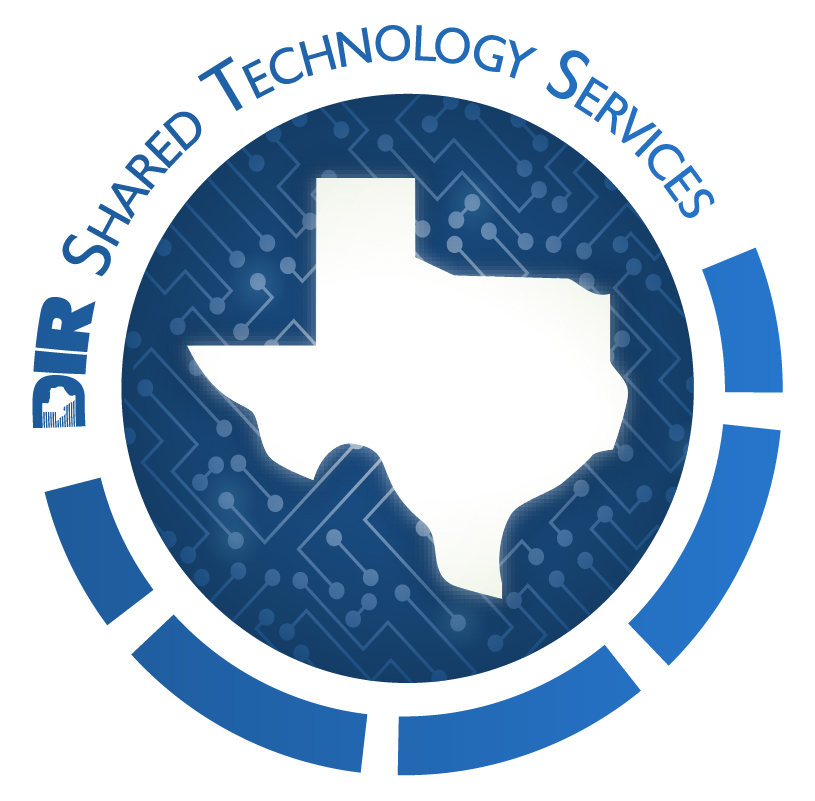 Fiscal Year 2019 Data Center ServicesConsolidation Measurement ReportTexas Department of Information ResourcesMay 2020Executive SummaryData Center Services Program BackgroundAs the state’s information technology (IT) agency, the Texas Department of Information Resources (DIR) provides customers with IT products and services as well as policy, planning, and guidance that help shape consistent and effective use of technology across Texas. In 2005, the 79th Legislature passed House Bill 1516 directing DIR to consolidate agencies’ IT infrastructure to reduce statewide costs for IT services, modernize aging state infrastructure, and increase overall security and disaster recovery capability. The goal of the legislation was to reduce taxpayer costs by consolidating and standardizing IT infrastructure, products, and services across agencies with large IT investments. Additionally, the State sought to reduce disaster recovery risks, security risks, and critical state data and system assets backup risks, and to stay current with IT best practices.In 2006, 29 state agencies were selected to participate in the data center consolidation. DIR released a request for offer to outsource the management of these agencies’ IT infrastructure, while consolidating more than 31 disparate, legacy data centers into two highly secure, redundant data centers in Austin and San Angelo. With designated agency participation, DIR entered into a seven-year contract in 2007 to operate the Data Center Services (DCS) Program.  In 2010, DIR re-procured and re-structured DCS into a service integration model with multiple Service Component Providers (SCP) and a Multi-Sourcing Services Integrator (MSI) that positioned the state to achieve more flexibility, accountability, and functionality. DIR continues to provide customers additional services through expanded DCS offerings. In 2016, the DCS program met its consolidation goals, with mainframe, print-mail, and service desk services fully consolidated.  In 2017, DIR executed two optional Managed Application Services contracts, one for application development and maintenance and a second for application services-rate card.  These contracts allow customers to reinvest infrastructure consolidation savings to continue modernizing legacy applications.  In 2018, DIR executed a Managed Security Services contract to provide customers with access to security monitoring and device management, incident response, and risk and compliance services. In 2019, DIR executed two contracts to support Texas.Gov services, one for application development and maintenance and one for payment processing. Additionally, DIR executed a digital MSI model further enhancing the capabilities of the program. Together these contracts expanded the DCS program to the Shared Technology Services program.  The DCS Program is open to all Texas state agencies, institutions of higher education, and local governmental entities.  DCS services include mainframe, server, bulk print-mail, disaster recovery, backup, monitoring, security, storage, production control, data center network, architecture design, capacity management, operating system support, database support, middleware support, hardware refresh, software currency, and facilities. The program currently invoices 84 state and local entities including 24 designated state agencies with fully managed mainframe, server, and bulk print-mail services meaning that DIR, through its service provider vendors, provide the hardware, software, tools, and technical staff to fully support IT infrastructure. This report excludes voluntary customers that contract with DIR but are not currently being invoiced.As Texas experiences rapid population and economic growth, state governmental entities must deliver more constituent services with greater efficiency. As a result, the state is progressively investing in IT to accomplish many goals.  These goals include improving business operations support, pursuing cost efficiencies, providing secure and innovative ways for Texans to interact with the State, enhancing the digital experience of government services, and supporting open data initiatives to improve transparency. As governments are challenged to do more with less, the ability to outsource and optimize infrastructure and IT services becomes increasingly necessary to achieve economies of scale. The DCS Program provides a strong foundation for an ever-growing and enhanced set of IT services by enabling government entities to meet these demands.Consolidation Measurement Report In 2013, the 83rd Legislature amended Texas Government Code, Section 2054.062 to require DIR to measure and report on the financial performance and progress of the data center consolidation effort DIR is tasked with: Developing a method of measuring costs for the DCS consolidation initiative.Developing a method for collecting and validating data to determine a baseline assessment of costs.Evaluating costs and cost savings for consolidation based on the methodology.Coordinating assessment with DIR’s internal auditor for guidance.Developing a method of measuring progress for DCS consolidation initiative. Evaluating progress for consolidation initiative.Reporting annually to primary stakeholders.Posting consolidation reports on the DIR website.In 2014, DIR contracted with a third party to develop the cost measurement methodology and worked collaboratively with DCS customer representatives to review and refine the proposed methodology. The initial DCS Consolidation Report was published on February 27, 2015. The initial report methodology, as agreed upon by DCS customers, is used in this report and provides multiple views of the DCS program financial performance for Fiscal Year (FY) 2019. This consolidation measurement report provides analysis and insight into the following DCS program elements: Baseline Assessment of Financial Performance A comparison of appropriated DCS spending versus actual customer spending. Total customer spending by service category.FY 2019 Unit Rate impact Analysis.Rate analysis based on volume fluctuations and total extended charges.Transition and Transformation Investments.A financial summary of one-time investments required to transition services and transform and consolidate the legacy IT environment.DCS Infrastructure Consolidation Progress.Current status of infrastructure consolidation initiatives.Description of DCS program accomplishments.Baseline Assessment of Financial Performance Program PerformanceThe DCS program is highly complex and has experienced dynamic growth resulting from services changes and expansion, as well as strategic investments that support the ongoing consolidation effort.  The following section provides insight into program costs in FY 2019. The 32 agencies (24 designated and eight voluntary) exceeded the amounts the Legislature appropriated for the DCS program by $18.6 million (reflected in Table 1 below).Table 1. FY 2019 Appropriations for DCS Agencies Versus Actual Spending FY 2019 DCS appropriations were approximately $252.0 million, while actual expenditures totaled approximately $270.6 million.  DCS appropriation transfers are not captured in this analysis. Individual DCS customer analyses are presented in Appendix C. The following services comprised the majority of DCS customer spending for FY 2019:Mainframe Services: compute processing and storage services for applications hosted on mainframes.Print-Mail Services: bulk printing and mailing services, courier services, paper, and envelopes.Server Services: consolidated private cloud and non-consolidated virtual and physical compute processing for DCS customer applications. Server Storage and Tape Services: data storage and backup services for the consolidated and non-consolidated servers. Managed Application Services: application maintenance, application development, and hourly rate card services.Managed Security Services: security monitoring and device management, incident response, and risk and compliance services.Server Hardware and Software: hardware service charges for dedicated and shared server compute processing, software service charges for specific third-party software categories procured for DCS customers, and rate card hours for service provider-supplied project personnel resources provided on an hourly basis.Transition and Transformation Milestones: transition services associated with moving from one outsourced environment to another outsourced environment, including knowledge transfer, process documentation, and wall-to-wall inventory. Transformation services related to upgrading and consolidating the IT-operating environment.Cross-functional, Project and Facilities: SCP cross-functional, project management, and data center facility costs.MSI Services: SCP integration and management, providing functions such as the portal, service desk support, application portfolio and hosting, service level and capacity monitoring, financial management, major incident management, training, process and quality management, outreach, and growth.Other Services: includes enterprise cloud offerings, passthrough costs and co-location services.Table 2 shows the actual FY 2019 expenditures per service. Table. 2 Enterprise Billing Categories*Note:  Appropriated amounts reflect the original DCS Services Capital Budget appropriations, plus Tx.gov, and do not include subsequent transfers.In addition to the 24 agencies that are required to participate in the data center as part of the state’s consolidation initiative, all Texas state agencies, colleges, and universities can voluntarily use DCS services. In 2013, the 83rd Legislature passed Senate Bill 866 which authorized DIR to offer data center services to local government entities.  These services include managed Infrastructure as a Service (IaaS) which entails mainframe, private cloud and public cloud servers, bulk print and mail, disaster recovery, backup, monitoring, security, storage, production control, data center network, architecture design, capacity management, operating system support, database support, middleware support, hardware refresh, software currency, Microsoft O365, imagery, and facilities as well as Managed Application and Security Services. Table 3 reflects DCS spending for the 52 voluntary agencies and local government agencies participating in the DCS program.  Table 3. FY 2019 Actual Spending for DCS Voluntary CustomersFiscal Year 2019 Unit Rate AnalysisThe pricing methodology DIR structured with the DCS service providers is a consumption-based, variable-price model common in the marketplace for outsourced services.  The structure provides the state with the flexibility to pay for services consumed with no fixed price minimum – converting a traditionally capital-intensive infrastructure to a variable-based operating expense. One of the benefits of a consumption-based pricing model is the economy of scale related to increased consumption that results in decreasing unit rates. In FY 2019, the Mainframe and Bulk Print-Mail model remained structured using a fixed fee, or base charge, for fixed volumes of service called the resource baseline, with fee variations for volumes above or below the resource baseline threshold. The base charge includes both fixed and variable charges required to support the resource baseline volume, while the variable charges reflect only the marginal cost to provide or reduce an incremental unit of service. Because of the marginal unit cost being lower than the imputed base rate, additional volumes of service create a lower overall unit rate for that service category, called Additional Resource Charges (ARC). In reverse, a reduction in consumption creates a higher overall unit rate as the fixed cost is spread across a lower volume base, called Reduced Resource Credits (RRC).  In FY 2018, with the conversion to Hybrid Cloud Services (HCS), server and server storage resource units were largely converted to a tiered-pricing structure in response to customer requests for fewer month-to-month rate fluctuations from the ARC/RRC model. Each of the ten tiers includes a fixed price range for a defined volume range.  For this analysis, the Tier 6 pricing range was used to compare with actual expenditures to determine savings.  As the state anticipates increased consumption of DCS services year-over-year, a consumption-based pricing model should be advantageous to the participating customers.  Table 4 below shows the variance between consumption at the 2019 base rates and the actual invoiced consumption. The contracted base cost represents the forecasted amount that the program and customers are contractually obligated to pay for base volumes and is the baseline for measuring cost savings. See Appendix A for a complete description of the unit rate analysis methodology.Table 4. Summary by Resource Unit GroupThe above summary demonstrates FY 2019 variability across the DCS program with an unfavorable outcome. Analysis of each service follows: Mainframe Overall mainframe services consumption was slightly higher and actual expenditures were slightly lower than the forecasted amounts, resulting in a favorable variance.  Favorable variances were found in all resource units: mainframe hours, Direct Attached Storage Device (DASD), Virtual Tape Storage (VTS) and Specialty engine consumption.Print-MailPrint-Mail volumes resulted in an overall unfavorable variance, primarily due to print consumption trending significantly lower than the base volumes.  Additionally, courier services consumption decreased.Server ServicesServer Services volumes were generally lower than the forecast volumes, causing the rates to fall into the less-discounted tiers with the most significant unfavorable variance found in Remote Server Break Fix.  Server Storage and Tape ServicesOverall Server Storage and Tape consumption was slightly higher and actual expenditures were slightly lower than the forecast, resulting in a favorable variance.  MSI ChargesMSI Charges resulted in a favorable variance largely as a result of lower variable charges applied to DCS spending than was anticipated. A more detailed description of the unit rate analysis methodology is included in Appendix A. The Detailed Unit Rate Analysis is documented in Appendix B and the individual DCS customer analyses are documented in Appendix C. NOTE: To facilitate a technology upgrade, the DCS program instituted a freeze on Enterprise Tape fluctuations in January 2015; the four Resource Unit Categories below remained frozen throughout FY 2019 and were invoiced under the Enterprise Tape Resource Unit based on an agreed amount. Consolidated Tape StoredConsolidated Tape WrittenNon-Consolidated Tape OtherNon-Consolidated Tape StoredIn January 2015, DIR worked with the service provider to implement an Enterprise Tape/Backup freeze and cost reduction, resulting in an estimated reduction of $2.52 million annually. Effective September 1, 2016, the Enterprise Tape/Backup amount was further reduced by $1.38 million annually, which eliminated the full $3.9 million unfavorable variance noted in the DCS pricing benchmark completed in April 2016. This reduced, fixed monthly backup charge continued through FY 2019 and is anticipated to remain in place until the Enterprise Tape/Backup Resource Units are re-priced, and volumes adjusted following completion of the migration to the new backup technology. Transition and TransformationIn addition to the consumption-based charges that compensate the DCS service providers for day-to-day delivery of IT services, there are also separate transition and transformation (T&T) charges for certain activities and investments that will occur during the first 48 months of the DCS Master Services Agreement. The Transition and Transformation phase is summarized into four initiatives:Transition. The takeover of services from the incumbent service provider with minimal impact on the performance of the operations. Includes knowledge transfer and documentation, as well as the implementation of service management tools and processes to facilitate a smooth transition when the new service providers take over the operations.Stabilization. Includes remediating the environment, addressing assets needing immediate refresh, implementing a new backup and recovery solution, and completing a comprehensive inventory.Consolidation. The multi-year effort to complete the migration of servers (and related storage and backup environments) from legacy data centers and agency business offices into consolidated data centers.Optimization. Ongoing improvements to the environment that will benefit the state by reducing costs and improving services.The cost of these activities totals $75.78 million, which the state pays upon successful completion of defined milestones from monies collected from state agencies for DCS program fees. Table 5. Transition and Transformation Charges (In Millions)DCS Infrastructure Consolidation ProgressConsolidation StatusSince its inception in 2007, the DCS program has met many of its objectives including:Mainframe. 100-percent consolidated into the two state data centers with full redundancy and tested disaster recovery capability.  The consolidation replaced 14 mainframes with seven new machines.Print-Mail. 100-percent consolidated providing high-speed print and bulk mail technology, resulting in reduced postage rates.  Annually, the program prints nearly 340 million images and mails nearly 54 million items.  Server.  As of the end of FY 2019, the DCS program Server Consolidation rate was at 82.2 percent. The remaining 17.8 percent of servers are anticipated to remain non-consolidated to optimize performance and/or cost for select applications. The DCS program also maintains a hardware refresh program to ensure the state’s assets remain current and supportable.   DCS Program ProgressDCS customer satisfaction, measured annually by a third party, has improved since the 2012 contract restructure.  In FY 2019, the new MSI contract replaced tools that had been in use since 2007and had been customers primary interface and engagement with the STS Program, which posed distinct implementation challenges. Simultaneously, Texas.gov and the Open Data Portal became part of the program. These changes brought both intended and unintended disruption, leading to a dip in customer satisfaction ratings in early FY 2019.  The swift identification of issues, additional training, organizational change in management strategies, and process improvements resulted in a quick recovery with improvement holding throughout the remainder of the year. With the integrator and service provider structure, numerous service delivery improvements have been achieved:Service levels are measured and reported at the program level and at the individual customer level to incentivize service provider performance and customer satisfaction for each individual customer. Service level credits are assessed at the program level only to achieve lower overall pricing for services and consistent performance for all agencies. All service providers routinely attain rigorous service levels.Agencies rate service provider performance on a monthly scorecard to complement the service level measurements and annual customer satisfaction surveys.  In FY 2019 an average of 90 percent of customers rated the current service provider’s performance as Acceptable/Good/Excellent, reaching 100 percent in the final month of the year. Security standards and practices consistently met state and federal audit requirements, including Criminal Justice Information Security (CJIS), Internal Revenue System (IRS), and the State Auditor’s Office security standards compliance. The DCS program also has a software currency policy under the guidance of the customer governance structure. The MSI portal provides agencies transparency into service provider performance through reports, service level agreement measurements, process documentation, and consolidated billing.The two consolidated data centers provide high levels of security, newer technology, and more current software. Resiliency and business continuity are supported by a generator installed at the Austin Data Center.The DCS program also continued to meet modernization goals inherent in the consolidation initiative. In 2019, the SAN storage environment achieved 74.6 percent currency, server hardware achieved 75 percent currency, and server operating system software achieved 87 percent currency.ConclusionAs required by Texas Government Code 2054.062, DIR prepares this Consolidation Measurement Report annually. This report presents multiple views of DCS Program’s financial performance to capture the complexity and dynamic nature, while also reporting on the status of consolidation. Having exceeded the initial 75 percent server consolidation target, the DCS program continues to research and implement flexible and reliable hybrid cloud infrastructure services, through the private and public cloud, and new optional managed services to support customer application and security requirements. Appendix A – Unit Rate Analysis MethodologyMethodologyIn 2014, DIR established an analysis framework and timeline to meet the objectives of Government Code Section 2054.062. This effort was not intended to be a market price evaluation but a methodology to help address the statutory mandate that was led by a working team consisting of representatives from DIR, including DIR’s Internal Auditor, and representatives from each of the DCS five partner groups representing their agency members, with assistance from Gartner, an independent third-party consulting firm. Since this cost measurement effort is not an audit, the role of the DIR Internal Auditor was to provide guidance and advice. The methodology compares the actual enterprise and customer FY 2019 invoiced volumes and charges for services to a base rate. The base rate represents the expected amount the enterprise and customers are contractually obligated to pay for base volumes and is the basis for forecasting expected expenditures.  A comparison of the actual invoiced amounts against the base rate provides one component of the financial performance assessment to help determine if DCS is meeting its objectives.  Customers receive invoices from DIR for DCS services that are primarily (but not exclusively) rate based.  “Rate-based service” refers to a service that has a base charge and base volume for each unit of consumption.  For instance, mainframe processing is a rate-based service.  Mainframe is invoiced to customers based on consumption of five rate-based services or Resource Units (RUs): CPU Hours, CPU Hours Specialty Engine, Allocated Application DASD, Application Tapes in Storage VTS, and Mainframe Offsite Tape.  Due to a technology change, Mainframe Offsite Tape services were not consumed after December 2014.  For each customer consuming mainframe services, their actual monthly charges are based on the number of units consumed of each RU for a month.      For the unit rate analysis, the model takes into consideration approximately 38 percent (roughly $103.0 million out of $270.7 million) of the total amount DIR invoiced customers. The 38.2 percent includes the actual invoiced amounts for rate-based services. The remaining 62.0percent ($167.7 million) of the DCS invoice charges do not have a base rate against which to compare, and thus were excluded for comparative purposes.  Additional information on included and excluded RUs is contained in the Inclusion/Exclusion of Resource Units section below. The two main drivers for the increase in excluded charges are: Managed Application Services - $12.million increase in services consumed over FY 2018Utility Instances - $17.9 million growth over FY 2018 primarily from new customers consuming Microsoft 0ffice 365 products.At a customer summary level, this analysis considers the customer’s actual monthly invoice total and compares it to a calculated amount that is based on the base rate.  Actual invoiced amounts have variable rates depending on the actual consumption of RUs at the program level.  If consumption is ahead of projections, the actual unit rate that is invoiced will be lower than the base rate.  Conversely, if program consumption is lower than projected, the actual unit rate invoiced will be higher than the base rate.Base RatesThe DCS agencies working team determined the fiscal year base rate provided the best basis from which to make the comparison against actual consumption. The fiscal year base rates reflect initial contracted amounts adjusted for actual variances observed in the consolidation effort. While these rates were established at the current contract’s inception, they are modified annually based on consolidation progress.  This methodology meets the requirement of Government Code section 2054.062 (b): “The department shall use the data both in the department's initial cost projections and in any later cost comparison.”The base rate used in this assessment is the average chargeback rate for the fiscal year (in this case FY 2019), excluding inflation factors (Economic Change Adjustment or ECA) for each resource unit calculated by dividing the current year base charges (Attachment 4A of the contract) by the current year base volumes (Attachment 4D of the current contract) for the Service Component Providers (SCP) and the Multi-Sourcing Services Integrator (MSI).For mainframe and bulk print-mail services with base charges and base volumes, the formula for calculating the base rate is as follows:(Base Charges from Attachment 4A / Base Volumes from Attachment 4-D)Additionally, for the Hybrid Cloud Services (HCS) that commenced in FY 2018, the Tier 6 pricing range was used as the base rate to align more closely with the assumptions underlying DCS 2018-2019 funding requests.Inclusion/Exclusion of Resource UnitsThe methodology started with the premise that as much of the costs as possible would be included in the analysis. Some new RUs that did not have an initial Tier 6 base rate were included in addition to the base rate RUs.  For these RUs, the rate for first month the RU was invoiced was used as its FY 2019 base rate.  These RUs include:Enterprise File/Print (September 2017)Remote File – Small (September 2017)Remote File – Medium (September 2017)Remote File – Large (September 2017)Remote File - X-Large (September 2017)Server Consolidated Offsite Tape (September 2017)This analysis does not include DCS services that do not have base rates or may have a rate that does not fluctuate based on volume.  These services include but are not limited to:Co-Location ServicesManaged Application ServicesManaged Security ServicesRate Card ServicesHardware Service ChargesServer Software Service Charges (new and renewal)Oracle Enterprise Exadata Service ChargesMainframe Software Service Charge (new and renewal)Hardware Maintenance – DCS Customer OwnedEnterprise TapeTransition and TransformationMiscellaneous ChargesOptional ServicesPublic CloudThird Party CloudServer Monitoring Wide Area Network Services (WAAS/WAE)Service Level CreditsCustom Waste CreditOptional Print-Mail ServicesMicrosoft Office 365Database as a ServiceService Component Provider Cross-functional, Project and FacilitiesAppendix B – Detailed Unit Rate AnalysisMainframeThe Mainframe RU category is made up of four resource units, which include:CPU HoursCPU Hours Specialty EngineAllocated Application DASDApplication Tapes in Storage VTSAnalysis:  Mainframe consumption was ahead of the FY 2019 base volume estimates for all four resource unit categories (CPU Hours, CPU Hours Specialty Engine, Allocated Application DASD and Application Tapes in Storage VTS), resulting in a favorable variance for the year.Print-MailThe Print-Mail RU category is made up of three resource units, which include:Mail InsertionsCourier ServicesPrint ImagesAnalysis: Print-Mail consumption was below base volume estimates for FY 2019 resulting in unfavorable comparison against the base.  Where allowable, customers continue to look for automation alternatives to replace traditional print and mail communications.      Server ServicesThe Server RU category is made of six resource unit groups containing 41 Resource Units:HCS InfrastructureHSC Network Optional ServicesHCS ServicesHSC Service Tier Matrix Optional ServicesRemote FileUtility InstancesAnalysis: Volumes and actual charges compared unfavorably to the Tier 6 base costs.   Some customer projects did not progress as quickly as anticipated.  Customers also continue to migrate off Unix-based environments to lower cost alternatives.  Remote Server Break Fix also had a significant negative variance due to higher costs to support non-consolidated environments. Server Storage and Tape ServicesServer Storage and Tape consists of eight Resource Units.Consolidated SAN Tier 1 (Ultra High)Consolidated SAN Tier 2 (High)Consolidated SAN Tier 3 (Medium)Consolidated SAN Tier 4 (Low) Non-Consolidated StorageStorage ManagementStorage Replication ManagementServer Consolidated Offsite TapeAnalysis: There was a favorable variance in all resource units with the largest in Consolidated SAN Tier 1 (Ultra High). Organic growth, retention policies, and the timing of customer projects all have a direct impact storage consumption.    MSI ChargesThe MSI Charges category is made up of the following resource units:Enterprise Fixed ChargeVariable ChargesRate CardDR Full Recovery ExerciseDR Full Recovery Exercise - MainframeDR Customer Tabletop ExerciseDRaaS SupportMainframe DRaaSAPM Full Access ServicesTransition and TransformationAnalysis: MSI charges were lower than the forecast largely due to lower variable charges than anticipated within the DCS program spend. Appendix C – DCS Customer AnalysisThe tables below provide different views of agency performance.  The first view is FY 2019 appropriation versus actual expenditures with a variance.  A positive variance for this view indicates the agency’s actual spend was less than the FY 2019 appropriations amount, and a negative variance indicates the actual spend was more than the FY 2019 appropriations amount. Subject to the limitations contained within the General Appropriations Act, Article IX, Sec. 14.03, agencies have varying levels of authority to address amounts spent in excess or less than the individual DCS capital budget line-item amounts.The second view provides a summary of results for each of the RUs within the Unit Rate Analysis Methodology defined in this report. These results are specific to each agency and do not include any recovery fees that are seen in the agency invoices. A positive variance for this view indicates the agency financially benefited from unit rates that were lower than the base rate (essentially a larger volume discount than anticipated), while a negative variance reflects unit rates higher than base rates (essentially a smaller volume discount than anticipated).  Appendix A and Appendix B of this report contain additional information related to costs/volumes included and excluded from the Unit Rate Analysis. Commission on State Emergency Communications (CSEC)Department of Family and Protective Services (DFPS)Texas Department of Information Resources Texas.govDepartment of State Health Services (DSHS)General Land Office (GLO)In FY 2019, GLO did not consume any services that were included in the base rate analysis. Texas Health and Human Services Commission (HHSC)Health Professions Council (HPC)In FY 2019, HPC did not consume any services that were included in the base rate analysis.Office of the Attorney General-Admin/Legal (OAG-AL)Office of the Attorney General-Child Support (OAG-CS)Public Utility Commission of Texas (PUC)Railroad Commission of Texas (RRC)Texas Secretary of State (SOS)Texas Alcoholic Beverage Commission (TABC)Texas Commission on Environmental Quality (TCEQ)Texas Department of Agriculture (TDA)Texas Department of Criminal Justice (TDCJ)Texas Department of Housing and Community Affairs (TDHCA)Texas Department of Insurance (TDI)Texas Department of Licensing and Regulation (TDLR)Texas Education Agency (TEA)Texas Facilities Commission (TFC)Texas Historical Commission (THC)In FY 2019, THC did not consume any services that were included in the base rate analysis.Texas Higher Education Coordinating Board (THECB)Texas Juvenile Justice Department (TJJD)Texas Military Department (TMD)In FY 2019, TMD did not consume any services that were included in the base rate analysis.Texas Parks and Wildlife Department (TPWD)Texas State Library and Archives Commission (TSLAC)Texas Veterans Commission (TVC)Texas Workforce Commission (TWC)Texas Water Development Board (TWDB)Texas Department of Motor Vehicles (TXDMV)Texas Department of Transportation (TXDOT)Voluntary Customers44 Voluntary Data Center Service customer that purchases email, print mail, or other optional services only and are not appropriated funds for DCS capital budgetsAppendix D – Definition of TermsAcknowledgements DIR would like to thank the members of the original working group for their participation, collaboration, and support in developing the cost measurement methodology:Original DCS Appropriation*Actual - DCS Infrastructure ServicesActual – Managed Application ServicesActual - Managed Security ServicesVarianceFY 2019$252,019,356 $257,038,227 $13,303,422 $265,386 ($18,587,679)*Note:  Appropriated amounts reflect the original DCS Services Capital Budget appropriations, plus Texas.gov, and do not include subsequent transfers. *Note:  Appropriated amounts reflect the original DCS Services Capital Budget appropriations, plus Texas.gov, and do not include subsequent transfers. *Note:  Appropriated amounts reflect the original DCS Services Capital Budget appropriations, plus Texas.gov, and do not include subsequent transfers. *Note:  Appropriated amounts reflect the original DCS Services Capital Budget appropriations, plus Texas.gov, and do not include subsequent transfers. *Note:  Appropriated amounts reflect the original DCS Services Capital Budget appropriations, plus Texas.gov, and do not include subsequent transfers. *Note:  Appropriated amounts reflect the original DCS Services Capital Budget appropriations, plus Texas.gov, and do not include subsequent transfers. Service CategoriesFY 2019 Actual SpendingMainframe Services$31,113,956 Print-Mail Services$14,103,251 Server Services$64,539,008 Server Storage and Tape Services$25,254,378 Managed Application Services$13,303,422 Managed Security Services$265,386 Server Hardware and Software$61,374,574 Transition and Transformation Services$17,116,489 Public Cloud$5,503,664 Cross-functional, Project and Facilities $21,321,468 MSI Services$15,796,907 Other$914,532 TOTAL:$270,607,035 FY 2019 INITIAL APPROPRIATION*:$252,019,356 VARIANCE:($18,587,679) TypeNumberAmountVoluntary Agencies without DCS Budget Appropriation9$2,989,374 Self-Directed and Semi-Independent Agencies5$101,047 Higher Education: Colleges and Universities4$52,272 Local Government Entities34$325,311 TOTAL:52$3,468,004 Rate-Based Billing Categories (Included)Contracted Base CostActual CostVarianceMainframe Services$29,487,472 $29,234,215 $253,258 Print-Mail Services        9,313,222              9,974,115          (660,893)Server Services      33,020,289            33,892,946          (872,657)Server Storage & Tape Services      14,223,281            14,058,362            164,919 Multi-Sourcing Integrator Services (MSI)      16,297,906            15,796,907            501,000 Total:$102,342,170 $102,956,544 ($614,374)MilestoneTotal Milestone Charge Paid Over TermAccepted Total Paid Over TermInvoiced through August 2019Accepted Paid Over Term T&T LiabilityNon-Accepted Paid Over Term T&T LiabilityServer$19.04 $19.04 $19.04 ($0.00)$0.00 Data Center$2.02 $2.02 $2.02 ($0.00)$0.00 Network$4.97 $4.97 $4.97 ($0.00)$0.00 Hybrid Cloud$35.48 $35.48 $28.93 $6.55 $0.00 Mainframe$6.78 $6.78 $5.93 $0.85 $0.00 MSI Milestones$7.32 $6.91 $6.91 $0.00 $0.41 Xerox Print Mail$0.16 $0.16 $0.16 $0.00 $0.00 TOTAL:$75.78 $75.37 $67.97 $7.40 $0.41 Fiscal Year 2019ActualsRate Based Resource Unit-IncludedMSI Charges-IncludedRate Based Resource Unit-Excluded                                      5,353 HSC/SSC/Rate Card-Excluded                                  125,113 Cross-functional, Project & Facilities-ExcludedTransition and TransformationTOTAL:$130,465 FY19 INITIAL APPROPRIATION:$267,919 VARIANCE:$137,454 Summary by RU GroupCSECMainframe$0 MSI Allocations$720 Print – Mail$0 Server Services$0 Server Storage & Tape$0 Net Posture of Summary RU Results$720 Fiscal Year 2019ActualsRate Based Resource Unit-Included                               1,862,627 MSI Charges-Included                                  307,883 Rate Based Resource Unit-Excluded                               3,175,516 HSC/SSC/Rate Card-Excluded                                  452,665 Cross-functional, Project & Facilities-Excluded                                  635,413 Transition and Transformation                                  389,992 TOTAL:$6,824,096 FY19 INITIAL APPROPRIATION:$6,947,100 VARIANCE:$123,004 Summary by RU GroupDFPSMainframe$0 MSI Services$183,522 Print – Mail$0 Server Services$5,950 Server Storage & Tape$912 Net Posture of Summary RU Results$190,384 Fiscal Year 2019ActualsRate Based Resource Unit-Included                                  244,605 MSI Charges-Included                                    65,224 Rate Based Resource Unit-Excluded                                  319,601 HSC/SSC/Rate Card-Excluded                                  313,541 Cross-functional, Project & Facilities-Excluded                                  133,829 Transition and Transformation                                  148,289 TOTAL:$1,225,088 FY19 INITIAL APPROPRIATION:$1,372,893 VARIANCE:$147,805 Summary by RU GroupDIRMainframe$0 MSI Allocations$68,097 Print – Mail$0 Server Services$2,431 Server Storage & Tape$174 Net Posture of Summary RU Results$70,702 Fiscal Year 2019ActualsRate Based Resource Unit-Included                               1,454,456 MSI Charges-Included                                  152,735 Rate Based Resource Unit-Excluded                                  931,362 HSC/SSC/Rate Card-Excluded                                  534,327 Cross-functional, Project & Facilities-Excluded                                  623,087 Transition and Transformation                                  187,656 TOTAL:$3,883,623 FY19 INITIAL APPROPRIATION:                              1,886,523 VARIANCE:($1,997,100)Summary by RU GroupTexas.g20ovMainframe$0 MSI Allocations($152,735)Print – Mail$0 Server Services($69,680)Server Storage & Tape$4,154 Net Posture of Summary RU Results($218,261)Fiscal Year 2019ActualsRate Based Resource Unit-Included                               2,765,186 MSI Charges-Included                                  877,687 Rate Based Resource Unit-Excluded                               4,162,816 HSC/SSC/Rate Card-Excluded                               3,636,927 Cross-functional, Project & Facilities-Excluded                               1,416,509 Transition and Transformation                               1,414,859 TOTAL:$14,273,984 FY19 INITIAL APPROPRIATION:$11,181,428 VARIANCE:($3,092,556)Summary by RU GroupDSHSMainframe$0 MSI Allocations$38,000 Print – Mail($469)Server Services($48,991)Server Storage & Tape$5,012 Net Posture of Summary RU Results($6,449)Fiscal Year 2019ActualsRate Based Resource Unit-IncludedMSI Charges-IncludedRate Based Resource Unit-Excluded                                  206,784 HSC/SSC/Rate Card-Excluded                                  375,047 Cross-functional, Project & Facilities-ExcludedTransition and TransformationTOTAL:$581,831 FY19 INITIAL APPROPRIATION:$183,960 VARIANCE:($397,871)Fiscal Year 2019ActualsRate Based Resource Unit-Included                            19,437,728 MSI Charges-Included                               3,314,885 Rate Based Resource Unit-Excluded                            13,814,391 HSC/SSC/Rate Card-Excluded                               9,315,817 Cross-functional, Project & Facilities-Excluded                               5,570,428 Transition and Transformation                               3,098,200 TOTAL:$54,551,448 FY19 INITIAL APPROPRIATION:$51,475,939 VARIANCE:($3,075,509)Summary by RU GroupHHSCMainframe                                         7,687 MSI Allocations                                    124,631 Print – Mail                                  (260,891)Server Services                                  (315,775)Server Storage & Tape                                      47,313 Net Posture of Summary RU Results($397,034)Fiscal Year 2019ActualsRate Based Resource Unit-IncludedMSI Charges-IncludedRate Based Resource Unit-ExcludedHSC/SSC/Rate Card-Excluded                            149,910 Cross-functional, Project & Facilities-ExcludedTransition and TransformationTOTAL:$149,910 FY19 INITIAL APPROPRIATION:$138,000 VARIANCE:($11,910)Fiscal Year 2019ActualsRate Based Resource Unit-Included                               1,048,162 MSI Charges-Included                                  171,920 Rate Based Resource Unit-Excluded                                  915,796 HSC/SSC/Rate Card-Excluded                                  648,531 Cross-functional, Project & Facilities-Excluded                                  346,244 Transition and Transformation                                  281,133 TOTAL:$3,411,786 FY19 INITIAL APPROPRIATION:$4,346,333 VARIANCE:$934,547 Summary by RU GroupOAG-ALMainframe                                            941 MSI Allocations                                      23,159 Print – Mail                                     (39,107)Server Services                                         8,810 Server Storage & Tape                                         1,420 Net Posture of Summary RU Results($4,778)Fiscal Year 2019ActualsRate Based Resource Unit-Included                            21,594,517 MSI Charges-Included                               2,866,386 Rate Based Resource Unit-Excluded                               4,749,100 HSC/SSC/Rate Card-Excluded                            11,697,592 Cross-functional, Project & Facilities-Excluded                               2,559,586 Transition and Transformation                               2,012,218 TOTAL:$45,479,399 FY19 INITIAL APPROPRIATION:$47,635,128 VARIANCE:$2,155,730 Summary by RU GroupOAG-CSMainframe                                    109,715 MSI Allocations                                    188,486 Print – Mail                                  (132,321)Server Services                                  (155,806)Server Storage & Tape                                      33,739 Net Posture of Summary RU Results$43,814 Fiscal Year 2019ActualsRate Based Resource Unit-Included                            106,685.53 MSI Charges-Included                              16,261.52 Rate Based Resource Unit-Excluded                              68,695.62 HSC/SSC/Rate Card-Excluded                              32,592.22 Cross-functional, Project & Facilities-Excluded                              39,247.28 Transition and Transformation                              41,110.35 TOTAL:$304,593 FY19 INITIAL APPROPRIATION:$415,969 VARIANCE:$111,376 Summary by RU GroupPUCMainframeMSI Allocations                                         1,509 Print – Mail                                       (1,609)Server Services                                               -   Server Storage & Tape                                              43 Net Posture of Summary RU Results($57)Fiscal Year 2019ActualsRate Based Resource Unit-Included                               1,089,643 MSI Charges-Included                                  349,549 Rate Based Resource Unit-Excluded                               2,100,998 HSC/SSC/Rate Card-Excluded                               1,654,784 Cross-functional, Project & Facilities-Excluded                                  275,815 Transition and Transformation                                  279,497 TOTAL:$5,750,286 FY19 INITIAL APPROPRIATION:$5,343,214 VARIANCE:($407,072)Summary by RU GroupRRCMainframe                                         2,222 MSI Allocations                                     (13,083)Print – Mail                                     (32,935)Server Services                                       (3,631)Server Storage & Tape                                         2,037 Net Posture of Summary RU Results($45,390)Fiscal Year 2019ActualsRate Based Resource Unit-Included                                  241,657 MSI Charges-Included                                    81,253 Rate Based Resource Unit-Excluded                                  330,274 HSC/SSC/Rate Card-Excluded                                  117,445 Cross-functional, Project & Facilities-Excluded                                  233,143 Transition and Transformation                                    81,228 TOTAL:$1,084,999 FY19 INITIAL APPROPRIATION:$1,704,033 VARIANCE:$619,034 Summary by RU GroupSOSMainframeMSI Allocations                                     (22,905)Print – MailServer Services                                            290 Server Storage & Tape                                            254 Net Posture of Summary RU Results($22,361)Fiscal Year 2019ActualsRate Based Resource Unit-Included                                  243,370 MSI Charges-Included                                    47,222 Rate Based Resource Unit-Excluded                                  238,977 HSC/SSC/Rate Card-Excluded                                    87,449 Cross-functional, Project & Facilities-Excluded                                    96,077 Transition and Transformation                                    67,590 TOTAL:$780,686 FY19 INITIAL APPROPRIATION:$957,936 VARIANCE:$177,250 Summary by RU GroupTABCMainframeMSI Allocations                                       (2,154)Print – Mail                                          (359)Server Services                                            711 Server Storage & Tape                                            287 Net Posture of Summary RU Results($1,515)Fiscal Year 2019ActualsRate Based Resource Unit-Included                               1,771,772 MSI Charges-Included                                  668,320 Rate Based Resource Unit-Excluded                               3,465,417 HSC/SSC/Rate Card-Excluded                               7,780,745 Cross-functional, Project & Facilities-Excluded                                  718,793 Transition and Transformation                                  809,097 TOTAL:$15,214,143 FY19 INITIAL APPROPRIATION:$11,807,904 VARIANCE:($3,406,239)Summary by RU GroupTCEQMainframeMSI Allocations                                    110,987 Print – MailServer Services                                       (4,537)Server Storage & Tape                                         4,546 Net Posture of Summary RU Results$110,996 Fiscal Year 2019ActualsRate Based Resource Unit-Included                                    21,645 MSI Charges-Included                                      3,032 Rate Based Resource Unit-Excluded                                      5,419 HSC/SSC/Rate Card-ExcludedCross-functional, Project & Facilities-Excluded                                      2,625 Transition and TransformationTOTAL:$32,720 FY19 INITIAL APPROPRIATION:$33,375 VARIANCE:$655 Summary by RU GroupTDAMainframeMSI Allocations                                          (743)Print – Mail                                       (1,339)Server ServicesServer Storage & TapeNet Posture of Summary RU Results($2,082)Fiscal Year 2019ActualsRate Based Resource Unit-Included                               7,848,218 MSI Charges-Included                               1,085,451 Rate Based Resource Unit-Excluded                               3,413,736 HSC/SSC/Rate Card-Excluded                               2,411,176 Cross-functional, Project & Facilities-Excluded                                  471,809 Transition and Transformation                                  870,499 TOTAL:$16,100,889 FY19 INITIAL APPROPRIATION:$16,376,783 VARIANCE:$275,894 Summary by RU GroupTDCJMainframe                                      56,153 MSI Allocations                                       (1,766)Print – Mail                                     (10,772)Server Services                                            344 Server Storage & Tape                                         1,804 Net Posture of Summary RU Results$45,763 Fiscal Year 2019ActualsRate Based Resource Unit-Included                                         370 MSI Charges-Included                                    19,438 Rate Based Resource Unit-Excluded                                    12,532 HSC/SSC/Rate Card-ExcludedCross-functional, Project & Facilities-Excluded                                      3,790 Transition and TransformationTOTAL:$36,131 FY19 INITIAL APPROPRIATION:$39,428 VARIANCE:$3,297 Summary by RU GroupTDHCAMainframeMSI Allocations                                     (17,868)Print – Mail                                               -   Server Services                                            (41)Server Storage & Tape                                               -   Net Posture of Summary RU Results($17,910)Fiscal Year 2019ActualsRate Based Resource Unit-Included                               1,215,552 MSI Charges-Included                                  289,376 Rate Based Resource Unit-Excluded                               1,362,606 HSC/SSC/Rate Card-Excluded                               1,354,355 Cross-functional, Project & Facilities-Excluded                                  603,933 Transition and Transformation                                  352,742 TOTAL:$5,178,564 FY19 INITIAL APPROPRIATION:$4,724,955 VARIANCE:($453,609)Summary by RU GroupTDIMainframeMSI Allocations                                      89,412 Print – Mail                                     (30,397)Server Services                                       (8,456)Server Storage & Tape                                         1,745 Net Posture of Summary RU Results$52,303 Fiscal Year 2019ActualsRate Based Resource Unit-Included                                  231,639 MSI Charges-Included                                    46,570 Rate Based Resource Unit-Excluded                                  285,011 HSC/SSC/Rate Card-Excluded                                  423,315 Cross-functional, Project & Facilities-Excluded                                  110,945 Transition and Transformation                                    64,298 TOTAL:$1,161,778 FY19 INITIAL APPROPRIATION:$983,365 VARIANCE:($178,413)Summary by RU GroupTDLRMainframeMSI Allocations                                         4,542 Print – MailServer Services                                         2,075 Server Storage & Tape                                            160 Net Posture of Summary RU Results$6,777 Fiscal Year 2019ActualsRate Based Resource Unit-Included                               2,574,689 MSI Charges-Included                                  730,546 Rate Based Resource Unit-Excluded                               1,957,945 HSC/SSC/Rate Card-Excluded                               6,897,930 Cross-functional, Project & Facilities-Excluded                               1,230,860 Transition and Transformation                                  860,401 TOTAL:$14,252,372 FY19 INITIAL APPROPRIATION:$13,421,592 VARIANCE:($830,780)Summary by RU GroupTEAMainframeMSI Allocations                                     (96,951)Print – MailServer Services                                     (13,096)Server Storage & Tape                                         2,635 Net Posture of Summary RU Results($107,411)Fiscal Year 2019ActualsRate Based Resource Unit-Included                                    61,858 MSI Charges-Included                                      8,577 Rate Based Resource Unit-Excluded                                    89,441 HSC/SSC/Rate Card-Excluded                                    59,567 Cross-functional, Project & Facilities-Excluded                                    20,550 Transition and Transformation                                    19,356 TOTAL:$259,349 FY19 INITIAL APPROPRIATION:$287,235 VARIANCE:$27,886 Summary by RU GroupTFCMainframeMSI Allocations                                         4,161 Print – MailServer Services                                          (547)Server Storage & Tape                                            387 Net Posture of Summary RU Results$4,002 Fiscal Year 2019ActualsRate Based Resource Unit-IncludedMSI Charges-IncludedRate Based Resource Unit-Excluded                                    57,272 HSC/SSC/Rate Card-Excluded                                      1,013 Cross-functional, Project & Facilities-ExcludedTransition and TransformationTOTAL:$58,285 FY19 INITIAL APPROPRIATION:$58,581 VARIANCE:$296 Fiscal Year 2019ActualsRate Based Resource Unit-Included                                  645,541 MSI Charges-Included                                  137,057 Rate Based Resource Unit-Excluded                                  357,330 HSC/SSC/Rate Card-Excluded                                  386,494 Cross-functional, Project & Facilities-Excluded                                  212,878 Transition and Transformation                                  143,894 TOTAL:$1,883,194 FY19 INITIAL APPROPRIATION:$2,126,930 VARIANCE:$243,736 Summary by RU GroupTHECBMainframeMSI Allocations                                     (12,361)Print – Mail                                       (3,549)Server Services                                          (802)Server Storage & Tape                                         1,961 Net Posture of Summary RU Results($14,752)Fiscal Year 2019ActualsRate Based Resource Unit-Included                                  600,841 MSI Charges-Included                                    90,932 Rate Based Resource Unit-Excluded                                  260,162 HSC/SSC/Rate Card-Excluded                                  398,788 Cross-functional, Project & Facilities-Excluded                                  180,482 Transition and Transformation                                  141,537 TOTAL:$1,672,742 FY19 INITIAL APPROPRIATION:$1,893,081 VARIANCE:$220,339 Summary by RU GroupTJJDMainframe                                            804 MSI Allocations                                            870 Print – MailServer Services                                       (8,791)Server Storage & Tape                                            310 Net Posture of Summary RU Results($6,806)Fiscal Year 2019ActualsRate Based Resource Unit-IncludedMSI Charges-Included                                             -   Rate Based Resource Unit-Excluded                                    39,052 HSC/SSC/Rate Card-Excluded                                    41,310 Cross-functional, Project & Facilities-Excluded                                             -   Transition and TransformationTOTAL:$80,362 FY19 INITIAL APPROPRIATION:$59,607 VARIANCE:($20,755)Fiscal Year 2019ActualsRate Based Resource Unit-Included                                  683,438 MSI Charges-Included                                  179,554 Rate Based Resource Unit-Excluded                               1,535,134 HSC/SSC/Rate Card-Excluded                               2,211,860 Cross-functional, Project & Facilities-Excluded                                  348,957 Transition and Transformation                                  329,607 TOTAL:$5,288,550 FY19 INITIAL APPROPRIATION:$4,701,727 VARIANCE:($586,823)Summary by RU GroupTPWDMainframeMSI Allocations                                         1,100 Print – MailServer Services                                     (16,387)Server Storage & Tape                                            994 Net Posture of Summary RU Results($14,293)Fiscal Year 2019ActualsRate Based Resource Unit-Included                                  173,855 MSI Charges-Included                                    24,344 Rate Based Resource Unit-Excluded                                    11,420 HSC/SSC/Rate Card-Excluded                                    69,217 Cross-functional, Project & Facilities-Excluded                                    53,776 Transition and Transformation                                    33,788 TOTAL:$366,400 FY19 INITIAL APPROPRIATION:$522,802 VARIANCE:$156,402 Summary by RU GroupTSLACMainframeMSI Allocations                                      16,065 Print – Mail                                       (1,531)Server Services                                         1,561 Server Storage & Tape                                            131 Net Posture of Summary RU Results$16,226 Fiscal Year 2019ActualsRate Based Resource Unit-Included                                    10,336 MSI Charges-Included                                      5,211 Rate Based Resource Unit-Excluded                                    55,326 HSC/SSC/Rate Card-Excluded                                      4,696 Cross-functional, Project & Facilities-Excluded                                    10,336 Transition and Transformation                                      4,002 TOTAL:$89,906 FY19 INITIAL APPROPRIATION:$122,373 VARIANCE:$32,467 Summary by RU GroupTVCMainframeMSI Allocations                                          (796)Print – MailServer Services                                            145 Server Storage & Tape                                                9 Net Posture of Summary RU Results($643)Fiscal Year 2019ActualsRate Based Resource Unit-Included                            12,673,462 MSI Charges-Included                               1,633,547 Rate Based Resource Unit-Excluded                               2,742,621 HSC/SSC/Rate Card-Excluded                               4,281,691 Cross-functional, Project & Facilities-Excluded                               1,063,376 Transition and Transformation                               1,630,228 TOTAL:$24,024,924 FY19 INITIAL APPROPRIATION:$24,859,725 VARIANCE:$834,801 Summary by RU GroupTWCMainframe                                      66,885 MSI Allocations                                     (34,396)Print – Mail                                     (73,621)Server Services                                     (67,979)Server Storage & Tape                                         9,550 Net Posture of Summary RU Results($99,562)Fiscal Year 2019ActualsRate Based Resource Unit-Included                                  116,541 MSI Charges-Included                                    61,329 Rate Based Resource Unit-Excluded                                  104,268 HSC/SSC/Rate Card-Excluded                                  112,882 Cross-functional, Project & Facilities-Excluded                                  407,552 Transition and Transformation                                  117,683 TOTAL:$920,255 FY19 INITIAL APPROPRIATION:$1,010,030 VARIANCE:$89,775 Summary by RU GroupTWDBMainframeMSI Allocations                                       (1,415)Print – MailServer Services                                          (490)Server Storage & Tape                                         1,360 Net Posture of Summary RU Results($545)Fiscal Year 2019ActualsRate Based Resource Unit-Included                               3,160,148 MSI Charges-Included                                  822,889 Rate Based Resource Unit-Excluded                               2,098,507 HSC/SSC/Rate Card-Excluded                               2,194,618 Cross-functional, Project & Facilities-Excluded                                  960,227 Transition and Transformation                                  442,939 TOTAL:$9,679,329 FY19 INITIAL APPROPRIATION:$9,351,145 VARIANCE:($328,184)Summary by RU GroupTxDMVMainframeMSI Allocations                                    133,113 Print – Mail                                     (69,872)Server Services                                     (23,760)Server Storage & Tape                                      14,179 Net Posture of Summary RU Results$53,659 Fiscal Year 2019ActualsRate Based Resource Unit-Included                               7,783,126 MSI Charges-Included                               1,677,989 Rate Based Resource Unit-Excluded                               8,814,167 HSC/SSC/Rate Card-Excluded                               7,161,270 Cross-functional, Project & Facilities-Excluded                               2,966,421 Transition and Transformation                               1,844,276 TOTAL:$30,247,249 FY19 INITIAL APPROPRIATION:$25,782,342 VARIANCE:($4,464,907)Summary by RU GroupTxDOTMainframe                                         8,851 MSI Allocations                                     (42,900)Print – MailServer Services                                  (154,504)Server Storage & Tape                                      29,804 Net Posture of Summary RU Results($158,748)Agencies (without a DCS Capital Budget Appropriation)Actual ConsumptionBoard of Law Examiners$7,010Office of Public Utilities Commission$17,314State Securities Board$28,324Texas Ethics Commission$2,091 Texas Lottery Commission$67,718 Teacher Retirement System of Texas$293,844 Texas State Board of Pharmacy$8,863 Texas Department of Public Safety$2,555,923 Texas Racing Commission$9,087 TOTAL:$2,989,374 Self-Directed and Semi-Independent AgenciesActual ConsumptionTexas Credit Union Department$21,178 Texas Board of Architectural Examiners$5,016 Texas Board of Professional Engineers$8,549 Texas Real Estate Commission$27,509 Texas Department of Banking$38,795 TOTAL:$101,047 Higher Education: Colleges and UniversitiesActual ConsumptionTexas A&M Forest Service$16,086Texas Tech University$8,043 Sul Ross State University$17,921 Texas Woman's University$10,222 TOTAL:$52,272Local Government EntitiesActual ConsumptionCity of Abilene$6,177 Austin County Emergency Communications District$6,177 Bexar Metro 911 Network District$15,443Brazos County$8,043Capital Area Council of Governments $11,033 City of Carrollton$6,177 City of Harker Heights$6,177 City of Houston$6,177 City of Universal City$6,177 Colorado County$27,141City of Fair Oaks Ranch$6,177 Collin County$6,177 City of Plainview$6,177Travis County$1,109City of San Antonio$6,177 City of Temple$6,177 City of Waco$6,177City of Wolfforth$6,177 Dallas Area Rapid Transit$6,177El Paso County 911 District $4,118 Erath County$5,105Houston Parks Board LGC, Inc.$1,030Lower Colorado River Authority$15,443 Lower Rio Grande Valley Development Council$15,443 North Texas Municipal Water District $15,443 Potter County$26,738San Antonio Housing Authority$6,177Texas Commission on Jail Standards$2,188Town of Little Elm$6,177 Texas Municipal League Intergovernmental Risk Pool$18,193Tarrant Regional Water District $15,443 Center of Space Research, UT Austin$16,086Via Metropolitan Transit$6,177 Williamson County$22,306TOTAL:$325,311 VOLUNTARY CUSTOMER TOTAL:$3,468,004 TermDefinitionAgreementMaster Services Agreement for the Data Center Services programBase RateThe average chargeback rate for the fiscal year (in this case fiscal year 2019), excluding inflation factors, for each resource unit calculated by dividing the current year base charges (Attachment 4A of the DCS Agreement) by the current year base volumes (Attachment 4D of the current DCS Agreement) for the Service Component Providers (SCP) and the Multi-Sourcing Services Integrator (MSI).CPUCentral Processing UnitDASDDirect Attached Storage DeviceDBaaSDatabase as a Service – This service is a derivative of platform as a service.  For DCS, it represents the Oracle database and hardware cost in consolidated server solutions.DCSData Center Services, a DIR program offering data center services to agenciesDIRTexas Department of Information ResourcesFavorable VarianceRefers to the difference between planned or expected cost to actual cost. A favorable variance indicates the actual cost is less than the planned or expected cost.Fiscal YearFiscal Year 2019 references the Texas State fiscal year, which ran from September 1, 2018, through August 31, 2019HSCHardware Service ChargeITInformation TechnologyOracle Exadata SolutionHardware costs associated with the Oracle database as a service solutionMSIMulti-sourcing Services Integrator Multi-sourcing Services IntegratorA third-party service provider that coordinates and integrates the service delivery in an environment that uses multiple internal and external service providers for the delivery of IT and business process servicesRate Based ServicesDCS services that are charged to agencies based on a contracted rate and consumption levelResource UnitThe unit of measure for the rate-based servicesSCCMSystem Center Configuration ManagerSSCSoftware Service ChargeSVRServerTiered ServicesServer and storage services that are based on a pricing tier range versus a contracted rate and consumption level. Transition and TransformationTransition costs are the costs associated with upgrading the IT operating environment when moving from one outsourced environment to another outsourced environment.   Unfavorable VarianceRefers to the difference between planned or expected cost to actual cost.  An unfavorable variance indicates the actual cost is more than the planned or expected cost.   ParticipantAgencyDCS Partner GroupMichael GrayOffice of the Attorney General – Child Support Partner Group 1Bill ParkerHealth and Human Services CommissionPartner Group 2Jason StoreyTexas Workforce CommissionPartner Group 3Sage ChandrasomaTexas Department of TransportationPartner Group 4Lara CofferTexas Education AgencyPartner Group 5